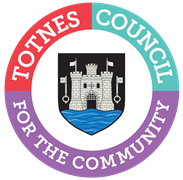 AGENDA FOR THE MEETING OF TOTNES TOWN COUNCILMONDAY 4TH APRIL 2022 IN THE GUILDHALLPlease note that public question time will be held prior to Full Council from 6.30pmYou are hereby SUMMONED to attend a Meeting of the Council, on Monday 4th April 2022 at 7.00pm for a maximum of 120 minutes the purpose of transacting the following business:  WELCOME TO ALL ATTENDING AND OBSERVINGThe Chair will read out the following statement:Welcome to everyone attending and observing the meeting.A reminder that open proceedings of this meeting will be video recorded. If members of the public make presentations, they will be deemed to have consented to being recorded. By entering the Council Chamber attendees are also consenting to being recorded. This meeting is limited to 120 minutes and therefore members are asked to raise their points succinctly and not repeat the same view expressed by colleagues if it does not add to the debate.APOLOGIES FOR ABSENCE AND DECLARATION OF INTERESTSTo receive apologies and to confirm that any absence has the approval of the Council. The Mayor will request confirmation that all Members have completed or made any necessary amendments to their Declaration of Interests.The Committee will adjourn for the following items:Reports from County and District Councillors.County Cllr Hodgson – no document.District Cllr Birch – document attached. District Cllr Rose – no document.District Cllr Sweett – no document.The Council will convene to consider the following items:CONFIRMATION OF MINUTESTo approve and sign the minutes of the following Meeting: (Please note confidential minutes can be agreed but any discussion must be held in Part 2)Full Council 7th March 2022 – document attached.To note the following minutes:b.	Council Matters 14th March 2022 – document attached. c.	Planning Committee 21st March 2022 – document attached.d.	Town Matters Committee 28th March 2022 – document attached.CONSIDERATION OF ANY MATTERS ARISING REQUIRING A DECISIONTo consider any matters arising from the Minutes and to approve any recommendations from Committees (document enclosed):(Please note confidential minutes can be agreed but any discussion must be held in Part 2)Full Council 7th March 2022.b.	Council Matters 14th March 2022.c.	Planning Committee 21st March 2022.d.	Town Matters Committee 28th March 2022.COMMUNITY GRANT SCHEME APPLICATIONSTo consider the applications for the community grant scheme. Summary document to be circulated at the meeting.MEMBERSHIP OF COMMITTEES, WORKING GROUPS AND LINK COUNCILLORS FOR 2022/23To elect members to committees, committee chairs, working groups, outside representatives and link councillor roles. Document attached showing current membership. MAYORAL CHOOSING To appoint Councillors to undertake the following duties at the Mayoral Choosing ceremony on 19th May 2022:a.	To propose the election of the new Mayor;b.	To second the election of the new Mayor; c.	To propose and endorse the election of all other Council positions and Committees; and d.	To propose a vote of thanks to the outgoing Mayor.PLANNING FOR THE CLIMATE EMERGENCY CONSULTATIONTo consider the ‘Planning for the Climate Emergency’ consultation being run by Plymouth, South Hams and West Devon and a Council response (consultation closes on 21st April). Document attached and see Climate emergency planning policy and guidance | PLYMOUTH.GOV.UK LIST OF MEETING DATESTo note a list of upcoming meeting dates. Document attached.NEXT MEETINGTo note the next meeting date of Monday 4th April 2022, 6.30pm public session, 7.00pm formal meeting in the Guildhall. The Council will be asked to RESOLVE to exclude the press and public “by reason of the confidential nature of the business” to be discussed and in accordance with the Public Bodies (Admission to Meetings) Act 1960.CONFIDENTIAL ITEMS FROM COMMITTEE (Standing Item)To consider any recommendations or matters arising that are considered confidential in nature. Document attached.WAYFINDINGTo consider the tender applications for the manufacture of the signage as part of the wayfinding project. No document - tenders to be opened at the meeting.ELMHIRST PROJECT To consider an update on the Elmhirst project and to consider next steps/actions (commercially sensitive). Document to be circulated at the meeting.Agenda produced by:Catherine MarltonTown Clerk30th March 2022USE OF SOUND RECORDINGS AT COUNCIL & COMMITTEE MEETINGSThe open proceedings of this Meeting will be audio and video recorded. If members of the public make a representation, they will be deemed to have consented to being recorded. By entering the Council Chamber or Zoom meeting, attendees are also consenting to being recorded.Televised, vision and sound recordings or live broadcastings by members of the press or public at Council or Committee debates are permitted and anyone wishing to do so is asked to inform the Chairman of the respective Committee of their intention to record proceedings.